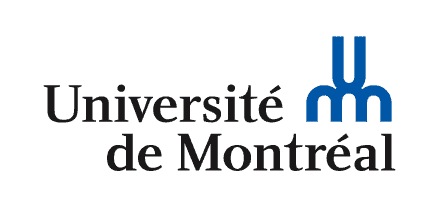 Formulaire de demandeBourse du Fonds Maria et Georginia Daoussis 2016 – 1 800 $	MISE À JOUR : 16 juin 2016ORGANISME :	Fonds Maria et Georginia Daoussis / Université de MontréalPROGRAMME :	Bourse de rechercheOBJECTIFS :	Cette bourse est destinée à soutenir de nouveaux chercheurs du département engagés en santé mentale de l’enfant et de l’adolescent. DOMAINES :	Santé mentale de l’enfant et de l’adolescentADMISSIBILITÉ :	1-Nouveau chercheur : Maitrise complétée depuis moins de 5 ans ou PhD/postdoc en cours sous la direction d’un professeur du départementRésident avec un profil recherche en surspécialité de pédopsychiatrieProfesseur juniorFellow ou nouveau psychiatre avec moins de 5 ans d’expérience 2-Affiliation au département : Tous les professeurs du département et tous les étudiants inscrits à un  PhD ou postdoc à l’université de Montréal et dirigés par un professeur du département sont admissibles. Une priorité sera donnée aux professeurs dont l’affiliation première est le département de psychiatrie de l’Université de Montréal, aux étudiants inscrits au programme de PhD en sciences biomédicale, et postdocs ou fellows inscrits au département de psychiatrie.VALEUR et DURÉE :	L’enveloppe disponible pour le concours 2016 est de 1 800 $. Deux prix seront décernés pour une durée d’une année. DATE DE CLÔTURE : 	Dépôt des demandes : 5 septembre 2016	Réponse : 29 septembre 2016 lors de la journée annuelle de la recherche.COSSIER DE CANDIDATURE : le formulaire complété et pièces jointes devront être envoyées au Département de psychiatrie, à l’attention de Maria Florea. Formulaire de demande – Bourse du fonds Daoussishttp://psychiatrie.umontreal.ca/recherche/chaires-et-fonds//#daoussisContributions antérieures à la recherche Preuves d’inscription ou d’obtention de diplômes, de publication, de cote aux organismes subventionnairesLettre d’appui de mentor ou superviseurCRITÈRES DE SÉLECTION :Intérêt et qualité du projet par rapport aux domaines visés.Effet structurant pour le demandeurContributions antérieures du demandeur à la rechercheOBLIGATIONS : 	Le lauréat du prix s’engage à : Présenter ses réalisations lors de la retraite de pédopsychiatrie 2017Reconnaître le Fonds Maria et Georginia Daoussis dans ses communications INFORMATION : 	Maria Florea 		Adresse postale : Université de Montréal, Pavillon Roger-Gaudry, Faculté de médecine, Département de psychiatrie, Bureau S-744, C.P. 6128, succursale Centre-ville, Montréal (Québec)  H3C 3J7	Courriel : maria.florea@umontreal.ca 	http://psychiatrie.umontreal.ca/recherche/chaires-et-fonds/#daoussisFormulaire de demande - Bourse du Fonds Maria et Georginia Daoussis 2016 Réservé au Département	AnnéeNo :	budgétaire :		de 	Réf. :Identification du demandeurNom et prénom : 							 Matricule : 			Courriel : 					 	 Titre Résumé du projet (100 mots)Le projet nécessite-t-il une approbation éthique?		Oui ___	Non___BudgetDescription du projet (maximum de deux pages additionnelles simple interligne)Veuillez fournir une description sommaire de votre projet (objectifs, originalité, méthodes, retombées attendues).Portée pratique et sociale du projet (maximum ½ page)Signature du demandeur : 					 Date : 					Signature du directeur de département :		 		 Date : 				Renseignements sur le demandeurNom et prénom	: 			_______							Fonction et rang ou niveau de formation: 			 					Date d’entrée en fonction/inscription à l’UdeM : _______						Dernier diplôme obtenu : 				_______					Année d’obtention : 			 Nom de l’établissement : ______				Lieu et dates du stage postdoctoral, le cas échéant : _____						PublicationsVeuillez indiquer le nombre de vos publications et communications en carrière dans l’espace ci-dessous et joindre une liste de vos contributions à la recherche au cours des trois dernières années.Nombre de communications locales : 			Nombre de communications nationales : 			Nombre de communications internationales : 			Supervision d’étudiants aux cycles supérieurs (en cours s’il y a lieu)Subventions détenues au moment de la demandeAvez-vous soumis d’autres demandes de subvention en date de la présente demande?  OUI    NONSi oui, veuillez préciser lesquelles : ____________________________________________Prix ou bourses dans les derniers 5 ansPostes budgétaires$JustificationRémunération (étudiants, etc.)Frais de transport et de séjourMatériel et fournitures de rechercheFrais de production, d’édition, de traductionAchat d’équipementsAutresTotalPublicationsArticles avec comité de lectureLivres et monographiesChapitres de livresPubliéesAcceptées ou sous presseNomCycleOrganisme/ProgrammeTitre de la demande et rôle (chercheur; cochercheur; collaborateur)Dates de début et de finMontantOrganisme/ProgrammeDescriptionDates de début et de finMontant